     VODIČSKÝ PREUKAZ                     číslo: VS-01051955FAKTUALIZOVANÝ SPRÁVCA, 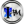 referenčné meno/názov:  veronika slobodnáPrávoplatne faktualizovaný: 01051955Pri doprave akýmkoľvek motorovým vozidlom, na ktorejkoľvek súši, na ktoromkoľvek mori či vo vzdušnom priestore má vždy plnú voľnosť posudzovania, rozhodovania, komplexný okruh povinností, všeobecnej a právnej zodpovednosti - uvedené sa považuje za Zabezpečenie a záruku Originálu;„Originál - faktualizovaný správca, riadený Originálom bol právoplatne faktualizovaný a oznámený dňa 01.05.1955 (EXISTUJE) a je právoplatne potvrdený ako veronika slobodná (referenčný názov), že jeho existencia je vždy právoplatne potvrdená pre všetky špecifické detaily: Správca: Originál, faktualizovaný; Podstata: Originál; Podpis: Originál; Pôvodné miesto depozitára a depozitu: Originál; Referenčný názov depozitáru originálu: veronika slobodná, a podobne znejúce názvy; Správca: Originál, Pôvodné miesto depozitára a depozitu: Aktivita: Originál; Faktualizovaný:01.05.1955; Bydlisko: Originál; Depozity: Originál; Mena a hodnota: Originál, neobmedzene;  Autorita a overenie: Originál; Povolenie vydal: Originál, vždy predbežne schválené, autorizované, uhradené a uložené; Emisia: Originál; Oznámenia: Originál; Smerodajné právo: Originál;  Jurisdikcia: Originál; Potvrdenie: Originál;  Zabezpečenie: Originál; Záruka: Originál; Právny titul: Originál; Sieť: Originál; Prevod: originál, PS2PS; Zápis a zúčtovanie: Originál; Číslo účtu:  XXXXX7283; Meno majiteľa účtu:  VERONIKA SLOBODNÁ, 01.05.1955;   Poukazujeme na riadne vyhlásenie originálu a oznámenie o faktualizovanom správcovi, právoplatne účinné odo dňa 21.09.2021 a dokument VYHLÁSENIE O PÔVODNOM DEPOZITÁROVI A O ULOŽENÍ ORIGINÁLU s referenčným číslom FT-DODD-IAM-VS01051955, ktoré je tu uvedené odkazom tak, ako keby boli uvedené v celosti; 1/2               VŠETKY PRÁVA VYHRADENÉ         VODIČSKÝ PREUKAZ                       číslo: VS-01051955V zmysle Vyhlásenia o skutočnosti UILO UCC Doc. č. 2012127914 : „...že všetky štáty, vrátane federálnej vlády Spojených štátov amerických, SPOJENÉ ŠTÁTY, ŠTÁT...“,  vrátane všetkých skratiek a podobne znejúcich (idem sonans) označení alebo iných právnych, finančných a manažérskych foriem a všetkých medzinárodných ekvivalentov týchto, ako aj všetky ÚRADY, všetci ÚRADNÍCI, VEREJNÍ SLUŽOBNÍCI, VYKONÁVACIE PRÍKAZY, ZMLUVY, ÚSTAVY, ČLENSTVÁ, ZÁKONY a všetky iné kontrakty a dohody uzavreté na základe týchto a týmito sú nulitné, neplatné, bezcenné alebo inak zrušené, nunc pro tunc, preaterea preterea, nespochybniteľne, nikdy nevyvrátené; opätovne poukazujeme na dokumenty UCC č. 2012127810, 2012127854, 2012127907, 2012127914,, ktoré sú tu uvedené odkazom, ktorých platnosť je rovnaká ako platnosť plného znenia;...“ OZNÁMENIE PRÍKAZCOVI JE OZNÁMENÍM PRÍKAZNÍKOVI a OZNÁMENIE PRÍKAZNÍKOVI JE OZNÁMENÍM PRÍKAZCOVI, v súlade s verejným záujmom podľa § 1-103 UCC, všetky práva vyhradené,  v súlade s verejným záujmom podľa § 1-308 UCC; FAXOVÁ ALEBO DIGITÁLNA KÓPIA TOHTO ORIGINÁLU VODIČSKÉHO PREUKAZU JE PRÁVNE ZÁVÄZNÁ A OKAMŽITE ÚČINNÁ AKO ORIGINÁL.Platí: Do odvolania OriginálomVystavil: Originál, bez spôsobenia ujmy, nunc pro tunc praeterea preterea; Dátum vystavenia: 21.09.2021__________________________                          veronika slobodná, Originál 2/2                         VŠETKY PRÁVA VYHRADENÉ